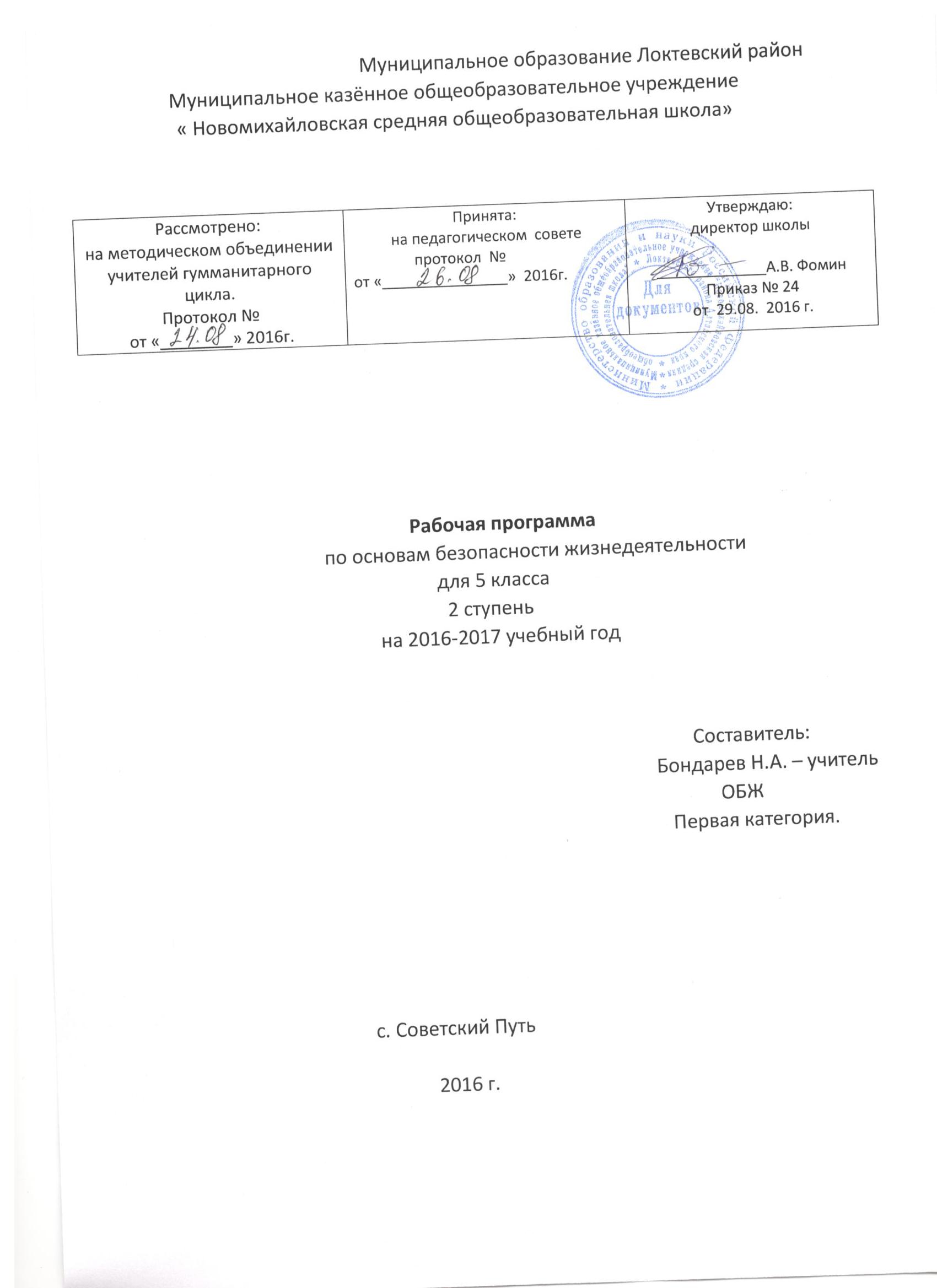                                                            1.Пояснительная записка.  Рабочая программа, составлена на основе нормативно-правовых документов и методических материалов: 1. Федерального государственного стандарта основного общего образования (приказ Минобрнауки России от 17.12. 2010 №1897, в ред. Приказа Минобрнауки России от 29.12.2014 N 1644); 2. Федерального перечня учебников на 2014 – 2015 г., утверждѐнного приказом Министерства образования и науки Российской Федерации от 31 марта 2014 г. № 253; 3. Основной образовательной программы основного общего образования, утверждѐнной приказом директора школы от 24.06. 2015 года.приказ № 28/1. 4. Учебного плана МКОУ « Новомихайловская СОШ» на 2016-2017 учебный год, утверждѐнного приказом директора школы от 26.08.2016г. № 23; 5. Положения о рабочей программе, утверждѐнного приказом директора школы от 16.05.14 г. № 11 В своей предметной ориентации предлагаемая программа направлена на достижение следующих целей:– усвоение учащимися правил безопасного поведения в чрезвычайных ситуациях природного, техногенного и социального характера;– понимание ими важности укрепления, сохранения и защиты своего здоровья как личной и общественной ценности;– уяснение и принятие учащимися достижений гражданского общества: права человека, правовое государство, семейные ценности, справедливость и ответственность органов власти;– антиэкстремистское и антитеррористическое мышление и поведение учащихся, их нетерпимость к действиям и намерениям, представляющим угрозу для жизни человека;– отрицательное отношение учащихся к приему психоактивных веществ, в том числе наркотиков, табакокурению и употреблению алкогольных напитков;– готовность и стремление учащихся к нравственному самосовершенствованию.1.2. Общая характеристика курсаКурс предназначен для решения следующих задач:– освоение учащимися знаний о здоровом и разумном образе жизни, об опасных и чрезвычайных ситуациях и основах безопасного поведения при их возникновении;– обучение школьников умению предвидеть потенциальные опасности и правильно действовать в случае их наступления, использовать средства индивидуальной и коллективной защиты, оказывать первую помощь;– развитие у обучаемых качеств личности, необходимых для ведения здорового и разумного образа жизни, обеспечения безопасного поведения в опасных и чрезвычайных ситуациях;– воспитание у учащихся культуры безопасности жизнедеятельности, чувства ответственности за личную и общественную безопасность, ценностного отношения к своему здоровью и жизни;– формирование у школьников антиэкстремистской и антитеррористической личностной позиции и отрицательного отношения к психоактивным веществам и асоциальному поведению.Понятийная база и содержание курса полностью соответствуют Конституции Российской Федерации, федеральным законам и нормативным правовым документам Российской Федерации, в том числе Федеральному государственному образовательному стандарту основного общего образования, утвержденному приказом Министерства образования и науки Российской Федерации от 17 декабря 2010 года № 1897.Учащиеся выполняют творческие проекты и практические задания.2. В  процессе освоения содержания программы учебного предмета достигаются:ЛИЧНОСТНЫЕ, МЕТАПРЕДМЕТНЫЕ, ПРЕДМЕТНЫЕ РЕЗУЛЬТАТЫ ОСВОЕНИЯ КУРСАЛичностные результаты:усвоение правил индивидуального и коллективного безопасного поведения в чрезвычайных и экстремальных ситуациях, а также правил поведения на дорогах и на транспорте;формирование понимания ценности здорового, разумного и безопасного образа жизни;усвоение гуманистических, демократических и традиционных ценностей многонационального российского общества, воспитание патриотизма, чувства ответственности и долга перед Родиной;формирование ответственного отношения к учению, готовности и способности к саморазвитию и самообразованию, осознанному выбору профессии и построению индивидуальной траектории дальнейшего образования;формирование целостного мировоззрения, соответствующего современному уровню развития науки и общества, учитывающего социальное, культурное, языковое и духовное многообразие современного мира;формирование готовности и способности вести диалог с другими людьми и достигать в нем взаимопонимания;освоение социальных норм, правил и форм поведения в различных группах и сообществах;развитие правового мышления и компетентности при решении моральных проблем, формирование моральных качеств и нравственного поведения, осознанного и ответственного отношения к собственным поступкам;формирование коммуникативной компетентности в общении и сотрудничестве со сверстниками, старшими и младшими в процессе образовательной, общественно полезной, учебной, исследовательской, творческой и других видов деятельности;формирование экологической культуры на основе признания ценности жизни во всех ее проявлениях и необходимости ответственного и бережного отношения к окружающей среде;осознание значения семьи в жизни человека и общества, принятие ценностей семейной жизни, уважительное и заботливое отношение к членам своей семьи;формирование антиэкстремистского и антитеррористического мышления и поведения, потребностей соблюдать нормы здорового и разумного образа жизни, осознанно выполнять правила безопасности жизнедеятельности.Метапредметные результаты:умение самостоятельно определять цели своего обучения, формулировать и ставить перед собой новые задачи в учебе и познавательной деятельности, развивать мотивы и интересы в этих видах деятельности;умение самостоятельно планировать пути достижения поставленных целей и осознанно выбирать наиболее эффективные способы решения учебных и познавательных задач;умение согласовывать свои действия в опасных и чрезвычайных ситуациях с прогнозируемыми результатами, определять их способы, контролировать и корректировать их в соответствии с изменениями обстановки;умение оценивать собственные возможности при выполнении учебных задач в области безопасности жизнедеятельности и правильность их решения;овладение навыками принятия решений, осознанного выбора путей их выполнения, основами самоконтроля и самооценки в учебной и познавательной деятельности;умение формулировать понятия в области безопасности жизнедеятельности, анализировать и выявлять причинно-следственные связи внешних и внутренних опасностей среды обитания и их влияние на деятельность человека;умение воспринимать и перерабатывать информацию, моделировать индивидуальные подходы к обеспечению личной безопасности в повседневной жизни, опасных и чрезвычайных ситуациях;освоение приемов действий и способов применения средств защиты в опасных и чрезвычайных ситуациях природного, техногенного и социального характера;умение работать индивидуально и в группе, организовывать учебное сотрудничество и совместную деятельность с учителем и сверстниками, формулировать, аргументировать и отстаивать свое мнение, находить общее решение и разрешать конфликты на основе согласования позиций и учета интересов;умение правильно применять речевые средства для выражения своих чувств, мыслей и потребностей при решении различных учебных и познавательных задач;формирование и развитие компетентности в области использования информационно-коммуникационных технологий для решения задач обеспечения безопасности;формирование и развитие мышления безопасной жизнедеятельности, умение применять его в познавательной, коммуникативной и социальной практике, для профессиональной ориентации.Предметные результаты:формирование современной культуры безопасности жизнедеятельности на основе осознания и понимания необходимости защиты личности, общества и государства от чрезвычайных ситуаций природного, техногенного и социального характера;формирование убеждения в необходимости безопасного здорового и разумного образа жизни;понимание значимости современной культуры безопасности жизнедеятельности для личности и общества;понимание роли государства и действующего законодательства в обеспечении национальной безопасности и защиты населения от опасных и чрезвычайных ситуаций природного, техногенного и социального характера, в том числе от экстремизма и терроризма;понимание необходимости подготовки граждан к военной службе;формирование установки на здоровый и разумный образ жизни, исключающий употребление алкоголя, наркотиков, табакокурение и нанесение иного вреда здоровью;формирование антиэкстремистской и антитеррористической личностной позиции;понимание необходимости сохранения природы и окружающей среды для полноценной жизни человека;знание основных опасных и чрезвычайных ситуаций природного, техногенного и социального характера, включая экстремизм и терроризм, их последствий для личности, общества и государства;знание безопасного поведения в условиях опасных и чрезвычайных ситуаций, умение применять их на практике; умение оказать первую самопомощь и первую помощь пострадавшим;умение предвидеть возникновение опасных ситуаций по их характерным признакам, а также на основе информации из различных источников;умение принимать обоснованные решения в конкретной опасной ситуации с учетом реально складывающейся обстановки и индивидуальных возможностей;овладение основами экологического проектирования безопасной жизнедеятельности с учетом природных, техногенных и социальных рисков на территории проживания.Специфические методы в работе с детьми с ЗПР и ОВЗ:1. Детям с ЗПР свойственна низкая степень устойчивости внимания, поэтому необходимо специально организовывать и направлять внимание детей. Полезны все упражнения, развивающие все формы внимания. 2. Они нуждаются в большем количестве проб, чтобы освоить способ деятельности, поэтому необходимо предоставить возможность действовать ребенку неоднократно в одних и тех же условиях. 3. Интеллектуальная недостаточность этих детей проявляется в том, что сложные инструкции им недоступны. Необходимо дробить задание на короткие отрезки и предъявлять ребенку поэтапно, формулируя задачу предельно четко и конкретно. 4. Высокая степень истощаемости детей с ЗПР может принимать форму как утомления, так и излишнего возбуждения. Поэтому нежелательно принуждать ребенка продолжать деятельность после наступления утомления. Однако многие дети с ЗПР склонны манипулировать взрослыми, используя собственную утомляемость как предлог для избегания ситуаций, требующих от них произвольного поведения,5. Чтобы усталость не закрепилась у ребенка как негативный итог общения с педагогом, обязательна церемония «прощания» с демонстрацией важного положительного итога работы. В среднем длительность этапа работы для одного ребенка не должна превышать 10 минут.3.     В учебном плане школы на изучение курса отводится 35 часовСтруктурно в 5 классах курс представлен двумя разделами:                – раздел 1 «Основы безопасности личности, общества и государства»;  27 часов.                     – раздел 2 «Оказание первой помощи и здоровый образ жизни» -  8 часов.                               Структура изучаемого предмета4. Календарно-тематическое планирование.5. Информационно- образовательный ресурс.5.1  Нормативнно-правовое обеспечение образовательного процесса.Федеральный государственный  образовательный стандарта основного общего образования (приказ  Минобрнауки России от 17.12.2010  № 1897)  с изменениями  (приказ Минобрнауки России  от 26.11.2010  № 1241);   5.2  Учебно-методический комплексПоляков В. В., Кузнецов М. И., Марков В. В. Латчук В. Н. Основы безопасности жизнедеятельности. 5 кл.: учебник. — М.: Дрофа.Латчук В. Н. Марков В. В. Основы безопасности жизнедеятельности. 5 класс: методическое пособие. — М.: Дрофа.Латчук В. Н., Миронов С. К. Основы безопасности жизнедеятельности. 5 класс: тетрадь для оценки качества знаний. — М.: Дрофа.Латчук В. Н., Миронов С. К., Бурдакова Т. В. Основы безопасности жизнедеятельности. 5 класс: рабочая тетрадь ученика. — М.: Дрофа.5.3   Программы, методические и учебные пособия, дидактические материалыЛатчук В. Н., Миронов С. К., Вангородский С. Н. Основы безопасности жизнедеятельности. 5—11 классы: программы. — М.: Дрофа.Евлахов В. М. Основы безопасности жизнедеятельности. 5—11 классы: тематическое планирование. — М.: Дрофа.Фролов М. П. Безопасное поведение на дорогах. 5—10 классы: программы дополнительного образования. — М.: Дрофа.Дурнев Р. А., Смирнов А. Т. Формирование основ культуры безопасности жизнедеятельности школьников. 5—11 классы: методическое пособие — М.: Дрофа.Евлахов В. М. Основы безопасности жизнедеятельности. Методика проведения занятий в общеобразовательном учреждении: учебно-методическое пособие. — М.: Дрофа.Латчук В. Н., Миронов С. К. Основы безопасности жизнедеятельности. Терроризм и безопасность человека: учебно-методическое пособие. — М.: Дрофа.Михайлов А. А. Игровые занятия в курсе «Основы безопасности жизнедеятельности». 5—9 классы: учебно-методическое пособие. — М.: Дрофа.Справочные пособияАкимов В. А., Дурнее Р. А., Миронов С. К. Защита от чрезвычайных ситуаций. 5—11 классы. — М.: Дрофа.Мультимедийные изданияОсновы безопасности жизнедеятельности. 5–9 классы: электронное пособие. — М.: Дрофа.   Стационарные наглядные пособияТаблицы по основам безопасности жизнедеятельности (М.: Дрофа)– Средства индивидуальной защиты.– Средства коллективной защиты.– Личная гигиена.– Инфекционные заболевания.Таблицы по правилам пожарной безопасности (М.: Дрофа)– Классификация пожаров.– Причины пожаров в жилых и общественных зданиях.– Признаки и поражающие факторы пожара.– Правила поведения при пожаре в доме (квартире).– Правила поведения при пожаре в общеобразовательном учреждении.– Как выйти из задымленного помещения.– Что делать, если при пожаре нельзя покинуть квартиру (помещение).– Правила поведения при загорании телевизора.– Правила поведения при загорании новогодней елки.– Первичные средства пожаротушения (огнетушители).Экранно-звуковые пособияВидеофильмы по основным темам и разделам курса ОБЖ в основной школе.Мультимедийный компьютер с пакетом программ и пособий по курсу ОБЖ.Средства телекоммуникации (электронная почта, локальная школьная сеть, выход в Интернет).Учебно-практическое оборудованиеКомпасы.Бинты марлевые.Вата гигроскопическая нестерильная.Жгуты кровоостанавливающие.Индивидуальные перевязочные пакеты.Косынки перевязочные.Повязки малые стерильные.Противогазы.Наименование разделаКоличество часов Раздел 1. Основы безопасности личности, общества и государства.27 Тема1. Личная безопасность в повседневной жизни.11Тема 2. Безопасность на дорогах и на транспорте.7Тема 3. Опасные ситуации социального характера.                                 4Тема 4. Загрязнение среды обитания3Тема 5. Средства индивидуальной защиты органов дыхания2Раздел 2  Оказание первой помощи и здоровый образ  жизни.8Тема 1. Основы медицинских знаний  и оказание  первой помощи3Тема 2. Основы здорового образа жизни.5   Итого35Nп/пНаименование раздела          программы.       Тема урока.Кол-вочас   овХарактеристика основных       видов учебной         деятельности.Дата провед.Дата провед.Nп/пНаименование раздела          программы.       Тема урока.Кол-вочас   овХарактеристика основных       видов учебной         деятельности.ПоплануФакт.Раздел 1. Основы         безопасности       личности, общества           и государства.27Личная безопасность в повседневной  жизни.1111Особенности города как среды обитания человека.Учатся определять источники и зоны повышенной опасности в современном городе. Изучают правила безопасного поведения в этих зонах. Выполняют: Практическое задание №1. Нарисовать карту опасностей района. Путь от дома до школы.22Системы обеспечения безопасности города( населенного пункта)Учатся различать службы обеспечения безопасности в соответствии с их предназначением. Приобретают навыки их вызова. Учатся правильно действовать по сигналу оповещения «Внимание всем!»Практическое задание №2. Создать телефонный справочник важных номеров.33Опасные и аварийные ситуации в доме (квартире)Учатся распознавать опасные и аварийные ситуации в доме (квартире). Изучают меры безопасности в бытуПрактическое задание №3. Нарисовать план квартиры с источниками опасности.4545ПожарПожар ( продолжение)Изучают причины пожаров в жилых и общественных зданиях, правила безопасного поведения и способы эвакуации.Изучают причины пожаров в жилых и общественных зданиях, правила безопасного поведения и способы эвакуации. Моделируют ситуации, требующие знания правил пожарной безопасности. Учатся правильно применять первичные средства пожаротушения.  Творческое задание № 1.      Изобразить причины     возникновения пожара.Творческое задание № 2. Изобразить как правильно вести себя при пожаре.66Затопление квартиры.Изучают причины затопления дома (квартиры). Осваивают правила профилактики и порядок действий при затоплении.Практическое задание №3. Найти краны, отключающие воду в квартире и нарисовать их на плане.77Электричество и электроприборы в квартире.Изучают и осваивают правила безопасности при обращении с электрическими и электронными приборами.88Опасные вещества и продукты питанияИзучают и осваивают правила безопасного обращения со средствами бытовой химии, лекарственными препаратами и газовыми приборами, меры по профилактике пищевых отравлений99Взрыв и обрушение домаПриобретают знания о причинах взрывов и обрушений домов. Получают навыки безопасного поведения.1010Безопасность в нестандартных ситуацияхОсваивают правила безопасного поведения в нестандартных ситуациях.1111Безопасность в нестандартных ситуацияхОсваивают правила безопасного поведения в нестандартных ситуациях.Безопасность на дорогах и на транспорте7121Организация дорожного движения, причины и последствия дорожно-транспортных               происшествий.Изучают основные положения  Правил            дорожного движения.132Безопасное поведение пешеходов и пассажировИзучают основные положения  Правил            дорожного движения.143Безопасное поведение пешеходов и пассажировИзучают основные положения  Правил            дорожного движения.154Безопасность в общественном транспорте и автомобилеОсваивают правила безопасного поведения при аварийных ситуациях в автобусе, троллейбусе, автомобиле и метро165Железнодорожный транспорт.Осваивают правила безопасного поведения при авариях на железнодорожном транспорте.176Авиационный транспорт.Осваивают правила безопасного поведения в салоне самолета и при аварийных ситуациях на авиационном транспорте.187Морской и речной транспорт.Осваивают правила безопасного поведения при аварийных ситуациях на морском и речном транспортеОпасные ситуации социального характера.4191Психологические основы самозащиты.Вырабатывают у себя психологические качества уверенного человека.202Ситуации криминогенного характера в доме (квартире), подъезде.Учатся правильно действовать при возникновении ситуаций криминогенного характера в доме, квартире и подъезде.213Криминогенные ситуации на улице, опасные домогательстваУчатся правильно действовать в криминогенных ситуациях на улице и не допускать в отношении себя опасных домогательств.224Правила поведения при захвате в заложники.Осваивают правила поведения при захвате в заложники и меры по предотвращению таких захватовЗагрязнение среды обитания3231Загрязнение воды.Учатся оценивать состояние окружающей среды, планировать и выполнять мероприятия по защите здоровья в местах с неблагоприятной экологической обстановкой242Загрязнение воздухаУчатся оценивать состояние окружающей среды, планировать и выполнять мероприятия по защите здоровья в местах с неблагоприятной экологической обстановкой253Загрязнение почвы.Учатся оценивать состояние окружающей среды, планировать и выполнять мероприятия по защите здоровья в местах с неблагоприятной экологической обстановкой   Средства индивидуальной защиты органов дыхания.2261Фильтрующие противогазы. Пользование противогазомИзучают назначение и устройство гражданских и детских противогазов. Получают практические навыки пользования противогазом.272Фильтрующие противогазы. Пользование противогазомИзучают назначение и устройство гражданских и детских противогазов. Получают практические навыки пользования противогазом.Оказание первой помощи и здоровый образ жизни. 8Основы медицинских знанийи оказание первой помощи.3281Виды ранений и их причины и оказание первой помощи.Приобретают знания об основных видах ранений, их причинах и правилах оказания первой помощи292Общая характеристика кровотечений.Получают знания о видах кровотечений и их особенностях303Оказание первой медицинской помощи при различных видах кровотечений.Учатся останавливать кровотечения, применяя различные способы в зависимости от вида кровотечения и места травмы.Основы здорового образа            жизни 5311Движение и здоровьеОбъясняют значение двигательной активности для укрепления здоровья322Нарушения осанки и причины их возникновенияПолучают представление о видах, причинах и последствиях нарушения осанки. Учатся предупреждать нарушения осанки333Телевизор и компьютер — друзья или враги?Учатся соблюдать правила безопасности при просмотре телепередач и при пользовании компьютером344Развитие и изменение организма в вашем возрастеПолучают представление о закономерностях развития организма в подростковом возрасте. Учатся правильно выполнять гигиенические мероприятия по уходу за своим телом355Физическое и нравственное взросление человекаФормируют у себя потребность в соблюдении норм здорового образа жизни как способа укрепления и сохранения здоровья.   Итого35